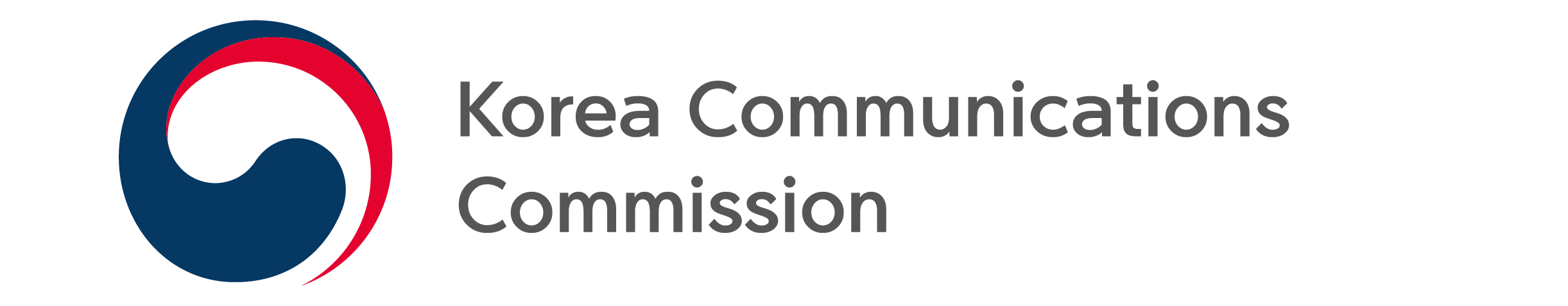 NEWS RELEASEDate: Thursday, September 1, 2022 Contact:Digital Illegal and Harmful Information Response Division (02-2110-1560, 1549)MINISTRIES COOPERATE FOR ‘RIGHT TO BE FORGOTTEN’ OF VICTIMS OF DIGITAL SEX CRIMEKCC, Ministry of Justice, Ministry of Gender Equality and Family, Supreme Prosecutors’ Office, and National Police Agency hold consultative meetingOn September 1, five ministries including the Korea Communications Commission (KCC, Chairman Han Sang-hyuk), the Ministry of Justice, the Ministry of Gender Equality and Family, the Supreme Prosecutor's Office, and the National Police Agency held the first director-level, consultative meeting of related institutions to guarantee the 'right to be forgotten' of victims of digital sex crime. The meeting was held at the Government Complex in Gwacheon.The consultative body was formed to quickly and efficiently pursue the government's national task of 'guaranteeing the right to be forgotten of victims of digital sex crime'. The meeting was held to check the status of each ministry’s policies related to deleting digital sex crime material and victim protection, and to discuss future tasks.The five ministries participating in the consultative body shared on and will continue to discuss matters needing cooperation on the following topics: support for deleting digital sex crime videos; improve the system to prevent the distribution of digital sex crime videos and protect victims of digital sex crimes; respond to new types of services such as Metaverse; protect and support victims of digital sex crime; digital sex crime prevention education and awareness raising measures.###The Korea Communications Commission